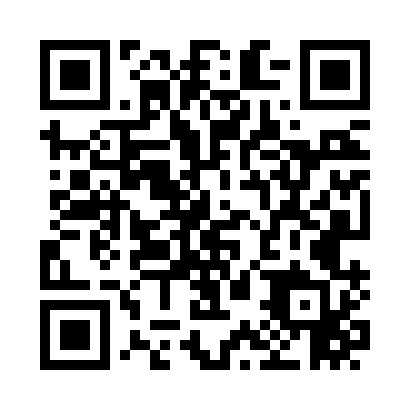 Prayer times for East Ryegate, Vermont, USAMon 1 Jul 2024 - Wed 31 Jul 2024High Latitude Method: Angle Based RulePrayer Calculation Method: Islamic Society of North AmericaAsar Calculation Method: ShafiPrayer times provided by https://www.salahtimes.comDateDayFajrSunriseDhuhrAsrMaghribIsha1Mon3:175:0912:524:598:3610:272Tue3:185:0912:524:598:3510:263Wed3:195:1012:535:008:3510:264Thu3:205:1112:535:008:3510:255Fri3:215:1112:535:008:3410:256Sat3:225:1212:535:008:3410:247Sun3:235:1312:535:008:3410:238Mon3:245:1312:535:008:3310:229Tue3:255:1412:545:008:3310:2110Wed3:275:1512:545:008:3210:2011Thu3:285:1612:545:008:3210:1912Fri3:295:1712:544:598:3110:1813Sat3:305:1712:544:598:3010:1714Sun3:325:1812:544:598:3010:1615Mon3:335:1912:544:598:2910:1516Tue3:355:2012:544:598:2810:1417Wed3:365:2112:544:598:2710:1218Thu3:375:2212:554:598:2710:1119Fri3:395:2312:554:588:2610:1020Sat3:405:2412:554:588:2510:0821Sun3:425:2512:554:588:2410:0722Mon3:435:2612:554:588:2310:0523Tue3:455:2712:554:578:2210:0424Wed3:475:2812:554:578:2110:0225Thu3:485:2912:554:578:2010:0126Fri3:505:3012:554:578:199:5927Sat3:515:3112:554:568:189:5728Sun3:535:3212:554:568:179:5629Mon3:555:3312:554:558:169:5430Tue3:565:3412:554:558:149:5231Wed3:585:3512:554:548:139:51